Сумська міська радаVІІ СКЛИКАННЯ LXXVII СЕСІЯРІШЕННЯвід 24 червня 2020 року № 7090-МРм. СумиРозглянувши звернення юридичної особи, надані документи, відповідно                   до протоколу засідання постійної комісії з питань архітектури, містобудування, регулювання земельних відносин, природокористування та екології Сумської міської ради від 06.02.2020 № 184, статей 12, 20, 42, 92, 122, 123 Земельного кодексу України, статті 50 Закону України «Про землеустрій», частини третьої статті 15 Закону України «Про доступ до публічної інформації», керуючись пунктом 34 частини першої статті 26 Закону України «Про місцеве самоврядування в Україні», Сумська міська рада ВИРІШИЛА:Надати об’єднанню співвласників багатоквартирного будинку       «Засумська 5» дозвіл на розроблення проекту землеустрою щодо відведення земельної ділянки в постійне користування з подальшою зміною цільового призначення за адресою м. Суми, вул. Засумська, буд. № 5, кадастровий номер 5910136600:19:033:0040, площа 0,4318 га для будівництва і обслуговування багатоквартирного житлового будинку з об’єктами торгово-розважальної та ринкової інфраструктури.Сумський міський голова						           О.М. ЛисенкоВиконавець: Клименко Ю.М.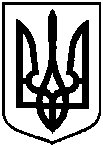 Про надання об’єднанню  співвласників багатоквартирного будинку «Засумська 5» дозволу на розроблення проекту землеустрою щодо відведення земельної ділянки в постійне користування з подальшою зміною цільового призначення за адресою: м. Суми, вул. Засумська,              буд. № 5